From Alice Chen CPA: For important Financial & Tax information during Covid-19, please visit our blog at www.AliceChenCPA.com陈琪钱会计师楼, 疫情期间， 財税訊息, 請關注我們的網站 博 If you have a business with payroll or net income but have not yet applied for PPP, please contact your bank ASAP. If your bank can not assist you, please contact our office for assistance. 如果你有公司2019至今有payroll 薪資或你有盈餘生意 ，尚未申請PPP兩個半月薪資可免返貸款，盡快請你的銀行申請。如果你的銀行無法幫你申請，請連絡我們，我們幫你申請。If your company has payroll after March 12th, please contact us to assist you with applying for an IRS 50% tax credit refund.如果你的公司三月以後有花薪資，我們可以協助申請國稅局薪資50%補助。If your business has not applied for EIDL (an up to $10,000 grant), we encourage you to apply right away or contact us to assist you.如果你的生意還沒有申請免返貸款補助EIDL一萬元（最高），可以連絡我們。Please do not call us to inquire about your $1200 economic Impact Payment, you can refer www.IRS.gov for your refund status.詢問政府退稅$1200，請理解我們繁忙，無法協助。請見下面協助鏈接，查詢國稅局網站。https://alicechencpa.com/blog/f/%E5%85%B3%E4%BA%8E1200%E8%81%94%E9%82%A6%E6%95%91%E5%8A%A9%E9%87%91%E7%9A%84%E6%9F%A5%E8%AF%A2%E6%96%B9%E5%BC%8F?from=singlemessage&isappinstalled=0請自己申請失業救濟金，或中文協助電話1888-209-8124 ，我們繁忙，無法幫你申請We are experience a high call volume, please wechat or text us:电话多繁忙，可微信或短信Wechat微信: CPA7184618899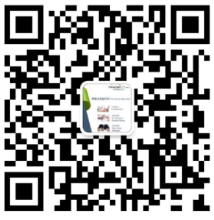 Text短信： 347-593-8860 Tel电话: 718-461-8899 Email: info@AliceChenCPA.comAccounting會計： Zella / Paypalacct@AliceChenCPA.comMailing郵箱：PO Box 520551， Flushing, NY 11352Mon-Fri週一至週五10:00am-5:30pm 